VER INSTRUCCIONES PARA EL LLENADO (Página 2)* Esta información es llenada por el representante de la municipalidad* Esta información debe ser llenada por el calificador designado por la municipalidad, de acuerdo con los anexos 2 y 3 del Manual de Ejecución de Inspección Técnica de Seguridad en Edificaciones.v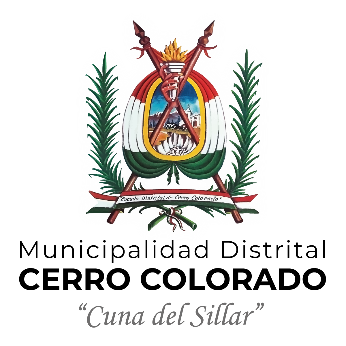 FORMATO DE DECLARACIÓN JURADA PARA LICENCIA DE FUNCIONAMIENTOLEY Nº 28976 - Ley Marco de Licencia de Funcionamiento y modi5catorias Versión 3Nº de expediente:Nº de expediente:FORMATO DE DECLARACIÓN JURADA PARA LICENCIA DE FUNCIONAMIENTOLEY Nº 28976 - Ley Marco de Licencia de Funcionamiento y modi5catorias Versión 3Página: 1 de 2:Fecha de recepción:FORMATO DE DECLARACIÓN JURADA PARA LICENCIA DE FUNCIONAMIENTOLEY Nº 28976 - Ley Marco de Licencia de Funcionamiento y modi5catorias Versión 3Nº de recibo de pago:Nº de recibo de pago:FORMATO DE DECLARACIÓN JURADA PARA LICENCIA DE FUNCIONAMIENTOLEY Nº 28976 - Ley Marco de Licencia de Funcionamiento y modi5catorias Versión 3Fecha de pago:Fecha de pago:II DATOS DEL SOLICITANTEII DATOS DEL SOLICITANTEII DATOS DEL SOLICITANTEII DATOS DEL SOLICITANTEApellidos y Nombres / Razón socialApellidos y Nombres / Razón socialApellidos y Nombres / Razón socialApellidos y Nombres / Razón socialNº DNI / N1 C.E.Nº RUCNº TeléfonoCorreo electrónicoDirecciónDirecciónDirecciónDirecciónAv. / Jr. / Ca. / Pje. / OtrosNº / Int. / Mz. / Lt. / OtrosUrb. / AA.HH. / OtrosDistrito y ProvinciaIII DATOS DEL REPRESENTANTE LEGAL O APODERADOIII DATOS DEL REPRESENTANTE LEGAL O APODERADOIII DATOS DEL REPRESENTANTE LEGAL O APODERADOApellidos y NombresNº DNI / Nº C.E.Nº de partida electrónica y asiento de inscripción SUNARP (de corresponderIV DATOS DEL ESTABLECIMIENTOIV DATOS DEL ESTABLECIMIENTOIV DATOS DEL ESTABLECIMIENTOIV DATOS DEL ESTABLECIMIENTOIV DATOS DEL ESTABLECIMIENTOIV DATOS DEL ESTABLECIMIENTOIV DATOS DEL ESTABLECIMIENTOIV DATOS DEL ESTABLECIMIENTOIV DATOS DEL ESTABLECIMIENTOIV DATOS DEL ESTABLECIMIENTOIV DATOS DEL ESTABLECIMIENTOIV DATOS DEL ESTABLECIMIENTOIV DATOS DEL ESTABLECIMIENTOIV DATOS DEL ESTABLECIMIENTONombre comercialNombre comercialNombre comercialNombre comercialNombre comercialNombre comercialNombre comercialNombre comercialNombre comercialNombre comercialNombre comercialNombre comercialNombre comercialNombre comercialCÓDIGO CIIU *Giro/S*Giro/S*Giro/S*Giro/S*Giro/S*ActividadActividadActividadActividadZonificaciónZonificaciónZonificaciónZonificaciónDirecciónDirecciónDirecciónDirecciónDirecciónDirecciónDirecciónDirecciónDirecciónDirecciónDirecciónDirecciónDirecciónDirecciónAv. / Jr. / Ca. / Pje. / OtrosNº / Int. / Mz. / Lt. / OtrosNº / Int. / Mz. / Lt. / OtrosUrb. / AA.HH. / OtrosUrb. / AA.HH. / OtrosUrb. / AA.HH. / OtrosUrb. / AA.HH. / OtrosUrb. / AA.HH. / OtrosUrb. / AA.HH. / OtrosDistrito y ProvinciaDistrito y ProvinciaDistrito y ProvinciaDistrito y ProvinciaDistrito y ProvinciaAutorización Sectorial (de corresponder)Autorización Sectorial (de corresponder)Autorización Sectorial (de corresponder)Autorización Sectorial (de corresponder)Autorización Sectorial (de corresponder)Autorización Sectorial (de corresponder)Autorización Sectorial (de corresponder)Autorización Sectorial (de corresponder)Autorización Sectorial (de corresponder)Autorización Sectorial (de corresponder)Autorización Sectorial (de corresponder)Autorización Sectorial (de corresponder)Autorización Sectorial (de corresponder)Autorización Sectorial (de corresponder)Entidad que otorga autorizaciónDenominación de la autorización sectorialDenominación de la autorización sectorialFecha de autorizaciónFecha de autorizaciónFecha de autorizaciónFecha de autorizaciónFecha de autorizaciónFecha de autorizaciónNúmero de autorizaciónNúmero de autorizaciónNúmero de autorizaciónNúmero de autorizaciónNúmero de autorizaciónÁrea total solicitada (m2)Área total solicitada (m2)Croquis de ubicaciónCroquis de ubicaciónCroquis de ubicaciónCroquis de ubicaciónCroquis de ubicaciónCroquis de ubicaciónCroquis de ubicaciónCroquis de ubicaciónCroquis de ubicaciónCroquis de ubicación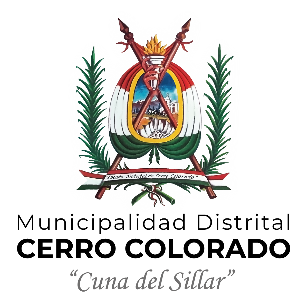 FORMATO DE DECLARACIÓN JURADA PARA LICENCIA DE FUNCIONAMIENTOLEY Nº 28976 - Ley Marco de Licencia de Funcionamiento y modi5catorias Versión 3Nº de expediente:Nº de expediente:FORMATO DE DECLARACIÓN JURADA PARA LICENCIA DE FUNCIONAMIENTOLEY Nº 28976 - Ley Marco de Licencia de Funcionamiento y modi5catorias Versión 3Página: 1 de 2:Fecha de recepción:FORMATO DE DECLARACIÓN JURADA PARA LICENCIA DE FUNCIONAMIENTOLEY Nº 28976 - Ley Marco de Licencia de Funcionamiento y modi5catorias Versión 3Nº de recibo de pago:Nº de recibo de pago:FORMATO DE DECLARACIÓN JURADA PARA LICENCIA DE FUNCIONAMIENTOLEY Nº 28976 - Ley Marco de Licencia de Funcionamiento y modi5catorias Versión 3Fecha de pago:Fecha de pago:V DELCARACIÓN JURADADeclaro (DE CORRESPONDER MARCAR CON X)Cuento con poder suficiente vigente para actuar como representante legal de la persona jurídica conductora (alternativamente, de la persona natural que represento.El establecimiento cumple con las condiciones de seguridad en edificaciones y me someto a la inspección técnica que corresponda en función al nivel de riesgo, de conformidad con la legislación aplicable.Cuento con título profesional vigente y estoy habilitado por el colegio profesional correspondiente (en el caso de servicios relacionados con la salud).Tengo conocimiento de que la presente Declaración Jurada y documentación está sujeta a la fiscalización posterior. En caso de haber proporcionado información, documentos, formatos o declaraciones que no corresponden a la verdad, se me aplicarán las sanciones administrativas y penales correspondientes, declarándose la nulidad o revocatoria de la licencia o autorización otorgada. Asimismo, brindaré las facilidades necesarias para las acciones de control de la autoridad municipal competente.VI CLASIFICACIÓN DEL NIVEL DE RIESGO (Para ser llenado por el calificador designado de la municipalidad) *VI CLASIFICACIÓN DEL NIVEL DE RIESGO (Para ser llenado por el calificador designado de la municipalidad) *VI CLASIFICACIÓN DEL NIVEL DE RIESGO (Para ser llenado por el calificador designado de la municipalidad) *VI CLASIFICACIÓN DEL NIVEL DE RIESGO (Para ser llenado por el calificador designado de la municipalidad) *ITSE Riesgo BajoITSE Riesgo MedioITSE Riesgo AltoFirma del solicitante / Representante legal / Apoderado Nombres y ApellidosITSE Riesgo Muy Alto